PRAYERS OF THE CHURCHA:  Let us pray for the whole people of God in Christ Jesus,            and for all people according to their needs.         (A brief silence)A:  Eternal and Living Lord, you are the source of all wisdom and truth. May the words of our mouths and the meditations of our hearts be acceptable in your sight, O Lord, and may they be a bold proclamation to the world, that all who do not know of your victory over death may come to know the salvation offered through your Son.Lord, in your mercy,    C:   Hear our prayer.A:  Blessed are you, O Lord, our God. You bring forth bread from the earth. You have graciously brought us to another season of harvest. We ask that you would be with farmers and agricultural workers in these days. Keep them safe in their work and in the use of their machines, and keep your watchful eye upon them as they work to serve the needs of many.Lord, in your mercy,    C:   Hear our prayer.A:  Eternal Righteous One, as you see the turmoil among nations and in our world, we ask that you would turn our hearts from bitterness, wrath, slander, and malice. Enter all places of warfare and violence with your peace. And when the battle rages within our hearts, we ask that you would grant us that peace which the world cannot give.Lord, in your mercy,    C:   Hear our prayer.A:  Lord Jesus Christ, as you brought healing and wholeness to those in infirmity, we pray for your healing strength to be at work among those who suffer from physical disabilities and special needs. We pray particularly for:	     [NAMES]     Guide your people in mercy, that none may be deprived of the opportunity to share the blessings you so generously provide.Lord, in your mercy,    C:   Hear our prayer.P:  Into your hands, O Lord, we commend all for whom we pray, trusting in your mercy; through you Son, Jesus Christ, our Lord.                                                                         C:   Amen. Bulletin Page 4 of 4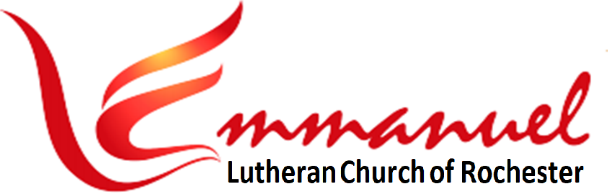 Worship - Eve of Pentecost 20      	Sat, Oct 22nd, 2022 - 6pmPastor: Rev Natacha Kemp		Lutheran Book of WorshipPianist:  MarJean Damerval	Service of the WordAnnouncements 		       * indicates stand as you are able*Hymn: ….. Open Now Thy Gates of Beauty (v.1,3,4) ….  Reclaim #46*Greeting: P:	The grace of our lord Jesus Christ, the love of God    	and the Communion of the Holy Spirit be with you all.             C: 	And also with you.P: 	In the beginning was the word.                                                 C: 	And the Word was with God, and the Word was God. P: 	In the word was life,  C: 	And the life was the light of all people.P: 	The word became flesh and lived among us,  C: 	And we have seen his glory, full of grace and truth.Salutation:      P: The Lord be with you. 	     C: And also with you.                     Prayer of the Day:     P: Let us pray:     Forgive the faults of your people, O Lord, that our slavery to sin, into which we fell in our weakness, may be overcome by your liberating work; through Jesus Christ, your Son, our Lord, who lives and reigns with you and the Holy Spirit, one God, now and forever.                                                                               C:  Amen.Bulletin Page 1 of 4Hymn: ………..……. God’s Word is Our Great Heritage .…. Reclaim #70 First Lesson …………………………..…...... Genesis 4:1-15 ….. Scripture Pg 1 Psalm 5 …….………….…....……... (Read Responsively) .…. Scripture Pg 2 Second Lesson .................. 2 Timothy 4:6-8, 16-18 …. Scripture Pg 3 *Gospel Verse …………………………….….…………….…… Alleluia .…. LBW Pg 83 *Holy Gospel ......................................... Luke 18:9-17 …. Scripture Pg 4 Sermon ....................................................................…. Rev Natacha Kemp Hymn ... Sweet the Name of Jesus Sounds ( v.1,2,3) . Reclaim #195 *Confession: 	P: 	In Christ, you have heard the word of truth, The gospel of your salvation.C: 	 We believe in Him and are marked With the seal of the promised Holy Spirit.P:  	Living together in trust and hope, we confess our faith:Apostles’ Creed ……….…………………..……...…………….................….. LBW Pg 128I Believe in God, the Father Almighty, Creator of Heaven & Earth.                                         I Believe in Jesus Christ, His Only Son, Our Lord.                             He Was Conceived by the Power of the Holy Spirit and Born of the Virgin Mary. He Suffered Under Pontius Pilate, Was Crucified, Died, and Was Buried. He Descended Into Hell.  On the Third Day He Rose Again. He Ascended Into Heaven, And is Seated at the Right Hand of the Father.             He Will Come Again to Judge the Living and the Dead.  I Believe in the Holy Spirit,    The Holy catholic Church,              The Communion of Saints,     The Forgiveness of Sins,               The Resurrection of The Body, And the Life Everlasting. Amen.Bulletin Page 2 of 4P: 	Build yourselves up on your most holy faith; C: 	Pray in the Holy Spirit.P: 	Keep yourselves in the love of God; C: 	Look forward to the mercy of our Lord Jesus ChristP: 	If anyone is in Christ, there is a new creation: C: 	Everything old has passed away; Behold, everything has become new!P:	God has given us the ministry of Reconciliation. Therefore, let us be reconciled to God and to one another. Gracious God,C:  Have mercy on us. In your compassion forgive us our sins, known and unknown, things done and left undone. Uphold us by your Spirit so that we may live and serve you in newness of life, to the honor and glory of your holy name; through Jesus Christ our Lord. Amen.P:   Almighty God have mercy on you, forgive you all your sins      thru our Lord Jesus Christ, strengthen you in all goodness,      and by the power of the Holy Spirit keep you in eternal life.C:    Amen.P:   Sisters and brothers, rejoice. Mend your ways,       encourage one another, agree with one another,       live in peace. The peace of the Lord be with you always.C:   And also with you.	The Prayers of the Church ……….……..…...……….……………... Bulletin Pg 4*Lord’s Prayer ….…….………… (Traditional Version) .…. Scripture Pg 4*Benediction  ………..……..……………………………….…..…..……………… LBW Pg 130Sending Hymn: ..…... Jesus, Still Lead On (v.1,2,4) …. Reclaim #237Dismissal Bulletin Page 3 of 4*Gospel Reading: Luke 18:9-17The Holy Gospel According to St Luke, the 17th ChapterC: Glory to you, O Lord.9Jesus also told this parable to some who trusted in themselves that they were righteous, and treated others with contempt: 10“Two men went up into the temple to pray, one a Pharisee and the other a tax collector. 11The Pharisee, standing by himself, prayed thus: ‘God, I thank you that I am not like other men, extortioners, unjust, adulterers, or even like this tax collector.     12I fast twice a week; I give tithes of all that I get.’ 13But the tax collector, standing far off, would not even lift up his eyes to heaven, but beat his breast, saying, ‘God, be merciful to me, a sinner!’ 14I tell you, this man went down to his house justified, rather than the other. For everyone who exalts himself will be humbled, but the one who humbles himself will be exalted.” 15Now they were bringing even infants to him that he might touch them. And when the disciples saw it, they rebuked them. 16But Jesus called them to him, saying, “Let the children come to me, and do not hinder them, for to such belongs the kingdom of God. 17Truly, I say to you, whoever does not receive the kingdom of God like a child shall not enter it.”P:     The Gospel of the Lord.               C:     Praise to you, O Christ.*Lord’s Prayer: Traditional VersionOur Father, Who Art In Heaven, Hallowed Be Thy Name,Thy Kingdom Come, Thy Will Be Done, On Earth As It Is In Heaven.Give Us This Day Our Daily Bread. And Forgive Us Our Trespasses,As We Forgive Those Who Trespass Against Us.And Lead Us Not Into Temptation, But Deliver Us From Evil.For Thine Is The Kingdom, And The Power, And The Glory,Forever And Ever.  Amen.Scripture 4 of 41st Lesson: Genesis 4:1-151Now Adam knew Eve his wife, and she conceived and bore Cain, saying, “I have gotten a man with the help of the LORD.” 2And again, she bore his brother Abel. Now Abel was a keeper of sheep, and Cain a worker of the ground. 3In the course of time Cain brought to the LORD an offering of the fruit of the ground, 4and Abel also brought of the firstborn of his flock and of their fat portions. And the LORD had regard for Abel and his offering, 5but for Cain and his offering he had no regard. So Cain was very angry, and his face fell. 6The LORD said to Cain, “Why are you angry, and why has your face fallen? 7If you do well, will you not be accepted? And if you do not do well, sin is crouching at the door. Its desire is contrary to you, but you must rule over it.” 8Cain spoke to Abel his brother. And when they were in the field, Cain rose up against his brother Abel and killed him. 9Then the LORD said to Cain, “Where is Abel your brother?” He said, “I do not know; am I my brother’s keeper?”  10And the LORD said, “What have you done? The voice of your brother’s blood is crying to me from the ground. 11And now you are cursed from the ground, which has opened its mouth to receive your brother’s blood from your hand. 12When you work the ground, it shall no longer yield to you its strength. You shall be a fugitive and a wanderer on the earth.” 13Cain said to the LORD, “My punishment is greater than I can bear. 14Behold, you have driven me today away from the ground, and from your face I shall be hidden. I shall be a fugitive and a wanderer on the earth, and whoever finds me will kill me.”  15Then the LORD said to him, “Not so! If anyone kills Cain, vengeance shall be taken on him sevenfold.” And the LORD put a mark on Cain, lest any who found him should attack him.                .                                    L:      The Word of the Lord.                          C:     Thanks be to God.Scripture 1 of 4Psalm 5 (Read Responsively)1	Give ear to my words, O Lord;	Consider my meditation.                                           2	Hearken to my cry for help, my King and my God,	For I make my prayer to you.                                     3	In the morning, Lord, you hear my voice;	Early in the morning I make my appeal & watch for you. 4	For you are not a God who takes pleasure in wickedness,	And evil cannot dwell with you.                                 5	Braggarts cannot stand in your sight;	You hate all those who work wickedness.                  6	You destroy those who speak lies;	The bloodthirsty and deceitful, O Lord, you abhor.       7	But as for me, through the greatness of your mercy I will go into your house;                                           	 I will bow down toward your holy temple in awe of you.8	Lead me, O Lord, in your righteousness, Because of those who lie in wait for me;	 Make your way straight before me.                           9	For there is no truth in their mouth;	There is destruction in their heart;                            10	Their throat is an open grave;	They flatter with their tongue.                                   11	Declare them guilty, O God;	Let them fall, because of their schemes.12	Because of their many transgressions, cast them out,	For they have rebelled against you.                           13	But all who take refuge in you will be glad;	They will sing out their joy forever.                            14	You will shelter them,	So that those who love your Name may exult in you.   15	For you, O Lord, will bless the righteous;	You will defend them with your favor as with a shield.                                       Scripture 2 of 42nd Lesson: 2 Timothy 4:6-8, 16-186For I am already being poured out as a drink offering, and the time of my departure has come. 7I have fought the good fight, I have finished the race, I have kept the faith. 8Henceforth there is laid up for me the crown of righteousness, which the Lord, the righteous judge, will award to me on that day, and not only to me but also to all who have loved his appearing. 16At my first defense no one came to stand by me, but all deserted me. May it not be charged against them! 17But the Lord stood by me and strengthened me, so that through me the message might be fully proclaimed and all the Gentiles might hear it. So I was rescued from the lion’s mouth. 18The Lord will rescue me from every evil deed and bring me safely into his heavenly kingdom. To him be the glory forever and ever. Amen.L:      The Word of the Lord.                          C:     Thanks be to God.Scripture 3 of 4Worship Servants TonightGuest Pastor:				Rev Natacha Kemp      Pianist:  	 			MarJean DamervalGreeters: 	 			Mary Jo & Dan GrimsrudScripture / Prayers Reader:	Mary Jo GrimsrudSound: 	 		  	Don HoltanRecording / Projection		Don HoltanSet-up and Take-down:		Don & Peg HoltanThanks for worshiping with us this evening. Your presence is your gift to us. We pray that our Service of Worship is a blessing to you. Sealed by the Holy Spirit and marked with the cross of Christ forever we are -- praising, proclaiming and practicing  --  Emmanuel,   God  with  us,   in  daily  life!Emmanuel Lutheran Church	 		3819 - 18th Avenue NW      (1965 Emmanuel Dr NW   Coming Soon) Rochester, MN 55901Phone: 507-206-3048              Website: 	         www.emmanuelofrochester.orgNew Email:	         EmmanuelRochesterNALC@gmail.com Facebook page:      Emmanuel Lutheran Church of Rochester, MNThanksgiving Eve WorshipOn Wed, Nov 23rd, Thanksgiving Eve, Oasis Congregation has invited Emmanuel Lutheran to join their worship service at 6:30pm.Christmas Eve WorshipEmmanuel Lutheran will hold our regular weekly worship service on Sat, Dec 24th, Christmas Eve at 2pm here at Oasis.Credits and Contact InfoCalendar Items Wed,	Oct 26		Men’s Bible Study - 11am at OasisThu,	Oct 27		New Life Gala at Somerby, Byron – 6pmSat,	Oct 29		Eve of Reformation Worship Service - 6pmWed,	Nov 2		Men’s Bible Study - 11am at Oasis-and- 		Women’s Bible Study – 1pm at Judy Pearce’sSat,	Nov 5		Eve of All Saints Day Worship Service - 6pm Wed,	Nov 9		Men’s Bible Study - 11am at OasisFri,	Nov 11		Council Meeting – 2:30pm at OasisSat,	Nov 12		Eve of Pentecost 23 Worship Service - 6pmWed,	Nov 16		Men’s Bible Study - 11am at Oasis-and– 		Women’s Bible Study – 1pm at Judy Pearce’sSat,	Nov 19		Eve of Christ the King Worship Service  6pm  Wed,	Nov 23		Men’s Bible Study - 11am at Oasis-and– 		Thanksgiving Eve Service w/Oasis – 6:30pmMen’s Bible Study In-PersonJoin us at Oasis Church each Wednesday at 11am, Oct 12th, 19th & 26th and Nov 2nd, 9th, 16th, 23rd & 30th to study the appointed Bible Readings for the week ahead.  Bring your Bible and a friend.Women’s Bible StudyJoin the women of Emmanuel at 1pm on Wed,  Nov 2nd, 16th & 30th at Judy Pearce’s home to study "Twelve Ordinary Men"                     by John MacArthur.Calendar and AnnouncementsOpen Now Thy Gates of Beauty - Reclaim #46 (v.1,3,4)Verse 1	O-pen Now Thy Gates of Beau-ty,Zi-on, Let Me En-ter There,Where My Soul in Joy-ful Du-tyWaits For God Who An-swers Prayer.Oh, How Bless-ed is This Place,Filled With So-lace, Light and Grace.Verse 3	Here Thy Praise Is Glad-ly Chant-ed,Here Thy Seed Is Du-ly Sown.Let My Soul, Where It Is Plant-ed,Bring Forth Pre-cious Sheaves A-lone,So That All I Hear May BeFruit-ful Un-to Life in Me.Verse 4 	``Thou My Faith In-crease and Quick-en,Let Me Keep Thy Gift Di-vine,How-so-e’er Temp-ta-tions Thick-en.May Thy Word Still O’er Me ShineAs My Guid-ing Star Through Life,As My Com-fort in My Strife. -----------------------------------------------------------God’s Word is Our Great Heritage - Reclaim #70Verse 1God's Word is Our Great Her-it-age and Shall Be Ours For-ev-er.To Spread its Light from Age to Age Shall Be Our Chief Endeavor.Through Life it Guides Our Way,  In Death it is Our Stay.Lord, Grant, While Worlds En-dure,  We Keep its Teach-ings PureThrough-out All Gen-er-a-tions.Hymns 1 of 2Sweet the Name of Jesus Sounds - Reclaim #195 (v.1,2,3)Verse 1	How Sweet the Name of Je-sus SoundsIn a Be-live-er’s Ear.It Soothes Our Sor-rows, Heals Our Wounds, And Drives A-way All Fear.Verse 2	It Makes the Wound-ed Spir-it Whole,And Calms the Heart’s Un-rest.’Tis Man-na to the Hun-gry Soul,And to the Wea-ry, Rest.Verse 3	Dear Name,  the Rock on Which I Build.My Shield and Hid-ing Place.My Nev-er Fail-ing Trea-sury, FilledWith Bound-less Stores of Grace.-----------------------------------------------------------Jesus, Still Lead On - Reclaim #237 (v.1,2,4)Verse 1	Je-sus, Still Lead On Till Our Rest is Won.And Al-though the Way be Cheer-less,We Will Fol-low, Calm and Fear-less.Guide us by Your Hand To Our Fa-ther’s Land.Verse 2	If the Way be Drear, If the Foe be Near,Let No Faith-less Fears O'er-take us,Let Not Faith and Hope For-sake us,Safe-ly past the foe To Our Home We Go.Verse 4	Je-sus, Still Lead On Till Our Rest be Won.Heav'n-ly Lead-er, Still Di-rect us,Still Sup-port, Con-sole, Pro-tect usTill We Safe-ly Stand In Our Father’s LandHymns 2 of 2